August 24th, 2021To: Parents, Community Members, and Scholars,	Our School Board recently met on August 23rd, 2020 and decided that we will be wearing face masks until September 29th, 2021; this date is when HB 2898 takes effect into law and we will no longer be able to mandate, only strongly encourage them to be worn. Your student’s safety is our top priority and we will continue to monitor the CDC benchmarks and follow ADE guidance. The benchmarks are based on the following:CASES: a two-week decline in the number of cases OR a two-week of a case rate of less than 100 cases per 100,000 population within the county; PERCENT POSITIVITY: for initial opening, two weeks of percent positivity less than 7% within the county; and COVID-LIKE ILLNESS (CLI): two weeks with hospital visits due to CLI below 10% within the region. For more information from the Arizona Health Department you can visit: azhealth.gov/schoolsCOVID19Pioneer will continue implementing the following:-Daily Deep Sanitation, entire building-Germ Guardians installed in every classroom-Additional playground equipment to enhance spacing-Frequent hand washing, hand sanitizing-Masks or Shields must be worn in the building-All students and staff will have their temperature checked-Room and Surface sanitation between periods, breaks, etc.Our Pre-School is still open full time with students on campus. We are accepting 4 and 5 year olds. We accept cash payment of $88 a week or DES approved applications.We want to thank you for your continued patience with us. As a reminder- we will pay for a TMobile hot spot and Chromebook for your student(s) to use at home, let us know if you need either of those, or anything else we can help to make this time easier for you!We also want to remind you that FREE breakfast and lunch are served Monday-Friday for our students. Don’t forget to follow us on Facebook- we update this DAILY! We also use the REMIND app for frequent communication, you can update your email or phone number in the front office.Your Partner In Education,Laura M. Wilson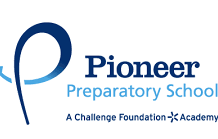  Director of Pioneer Preparatory School